Year 6 Autumn Newsletter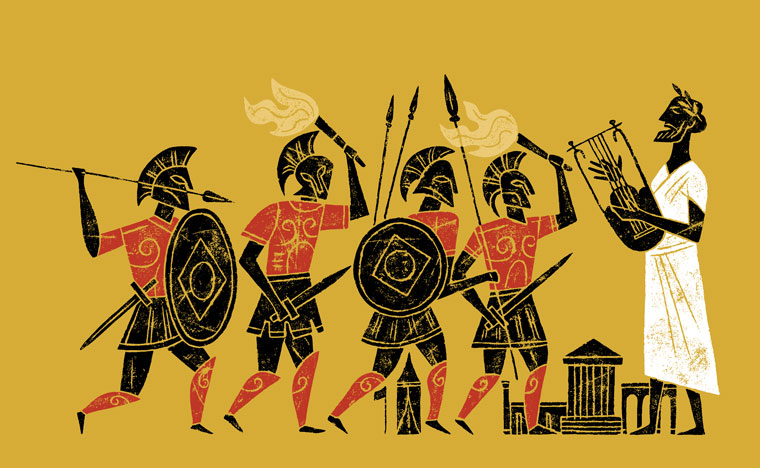 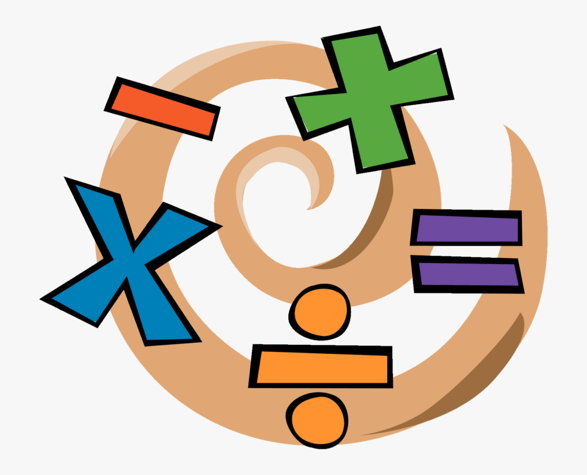 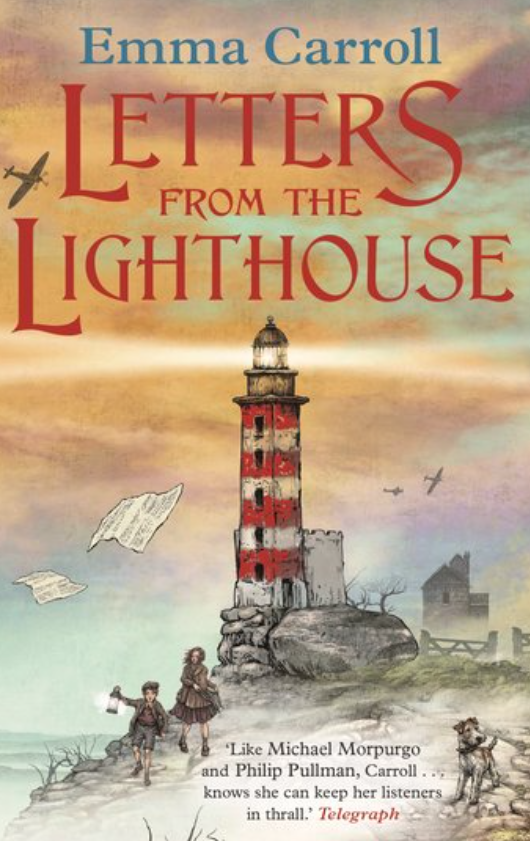 Please feel free to contact me if you have any questions or concerns through ClassDojo.	Class Teacher					Headteacher        Miss Miller					 Mrs Smith